Министерство культуры Республики ДагестанНациональная библиотека РД им. Р. ГамзатоваСлужба научной информации по культуре и искусствуИнформационно-библиографический отдел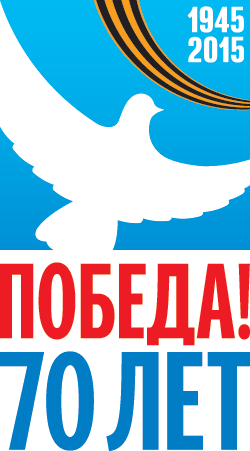 «Героический пример ветеранов – основа для воспитания в молодежи гражданственности и патриотизма»Республиканская заочная научно-практическая конференция по вопросам патриотизма12 мая 2015 годМахачкала – 2015УВАЖАЕМЫЕ КОЛЛЕГИ!Приглашаем вас принять участие в Республиканской заочной научно-практической конференции по вопросам патриотизма «Героический пример ветеранов – основа для воспитания в молодежи гражданственности и патриотизма» (к 70-летию Великой Победы), которая состоится 12 мая 2015 года.Просим вас внимательно ознакомиться с информацией о публикациях для корректного представления материалов. Информационное письмо размещено в прикрепленном файле. Последний срок приёма статей 5 – 8 мая 2015 года.Будем рады сотрудничеству с вами!ИНФОРМАЦИОННОЕ ПИСЬМОУважаемые коллеги!Организационный комитет приглашает принять участие в Республиканской заочной научно-практической конференции по вопросам патриотизма «Героический пример ветеранов – основа для воспитания в молодежи гражданственности и патриотизма» (к 70-летию Великой Победы), которая состоится 12 мая 2015 года.Организаторы: Национальная библиотека Республики Дагестан им. Р. Гамзатова, СНИКИ, ИБО.Цель конференции: воспитание у молодого поколения интереса к истории Отечества, патриотизма, гражданственности и глубокого уважения к ветеранам Великой Отечественной войны; вовлечение молодежи в активную учебно-исследовательскую и поисково-краеведческую деятельность.Задачи конференции: воспитание гражданственности и патриотизма в молодёжной среде; разработка рекомендаций и предложений по пропаганде героического прошлого нашей страны на примере подвигов ветеранов Великой Отечественной войны.Основные направления работы конференции:Великая Отечественная война: что запомнят потомки?Великие битвы: масштаб и историческое значение.Исторические портреты: маршалы Победы.Дни воинской славы Великой Отечественной войны.Великая Отечественная война в цифрах и фактах.История подвига, совершенного в годы Великой Отечественной войны.История боевой награды, полученной в годы Великой Отечественной войны.Боевой путь ветерана Великой Отечественной войны.Героический труд дагестанцев в тылу в годы Великой Отечественной войны.Тема Великой Отечественной войны в литературе и искусстве, в т.ч. Дагестана.История Великой Отечественной войны в экспозициях музея.Из семейного архива: история моей семьи в истории Великой Победы.Молодёжи о Великой Отечественной войне. (Роль педагога в воспитании исторической памяти у молодёжи).Формат конференции: конференция проводится в заочной форме с изданием сборника материалов.По вопросам организации обращаться: в оргкомитет по адресу: 367000, Республика Дагестан, г. Махачкала, проспект Расула Гамзатова, 43, Национальная библиотека РД им. Р. Гамзатова, СНИКИ, начальнику СНИКИ Кузьминой Ирине Александровне. Контактный телефон: 67-43-87 (доб. 222).ТРЕБОВАНИЯ К ОФОРМЛЕНИЮ МАТЕРИАЛОВМатериалы принимаются в электронном виде на адрес электронной почты irina-sniki@yandex.ru (с пометкой «на конференцию»).Объем статьи до 10 страниц текста набранного через 1,5 интервала, поля со всех сторон , шрифт Times New Roman - 14, выравнивание по ширине. В правом верхнем углу инициалы, фамилия автора с выделением жирным шрифтом. Название доклада - заглавные буквы, шрифт 14, полужирный, без переносов, выравнивание по центру. Ссылки на литературу делаются в тексте статьи в скобках, с указанием порядкового номера источника в алфавитном списке литературы, помещенном в конце статьи, номера страницы, например [1, с. 50]. Список литературы помешается после статьи под заголовком "Список литературы" и оформляется в соответствии с правилами библиографического описания, например: Юсупова Г.С. Дагестанская поэма / Г.С. Юсупова. - М.: Наука, 1988. - 408 с.Отдельным файлом: сведения об авторе с указанием фамилии, имени, отчества полностью, места работы, должности, ученой степени и ученого звания, почтовый адрес, контактный телефон.Последний срок приёма статей 5 – 8 мая 2015 года.Материалы не редактируются и авторам не возвращаются. Статья не соответствующая требованиям по оформлению в сборник включена не будет.